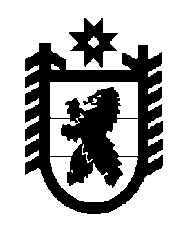 Российская Федерация Республика Карелия    РАСПОРЯЖЕНИЕГЛАВЫ РЕСПУБЛИКИ КАРЕЛИЯВнести в распоряжение Главы Республики Карелия от 13 ноября  2013 года № 388-р (Собрание законодательства Республики Карелия,  2013, № 11, ст. 2076; 2014, № 4, ст. 580) с изменениями, внесенными распоряжением Главы Республики Карелия от 25 февраля 2015 года                    № 51-р, следующие изменения:1) в пункте 3 слова «заместителя Главы Республики Карелия» заменить словами «заместителя Главы Республики Карелия – Руководителя Администрации Главы Республики Карелия»;2) в составе рабочей группы по координации деятельности органов исполнительной власти Республики Карелия по подготовке к 100-летию образования Республики Карелия, утвержденном указанным распоряжением, указать новую должность Моисеева А.А. – заместитель Главы Республики Карелия – Руководитель Администрации Главы Республики Карелия, руководитель рабочей группы.            Глава Республики  Карелия                                                             А.П. Худилайненг. Петрозаводск24 апреля 2015 года № 140-р